İNSEV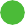 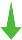 İNSAN SAĞLIĞI VEEĞİTİM VAKFIDAVET MEKTUBUİnsan Sağlığı ve Eğitim VakfıTevfik Bey Mahallesi 1, Karakol Sk. No:9 1A D:B, 34295 Küçükçekmeceİstanbul, 21.05.2021Evrak Kayıt No:Sayın: KONU: 290/001 NOLU “ARE YOU AWARE? PROJESİ” DİŞ PROTEZ LABORATUVARLARININ ÇALIŞMA KOŞULLARINA YÖNELİK MEVCUT DURUM ANALİZİ RAPORU HAZIRLAMA HİZMET ALIMI DAVETİTürkiye ile Avrupa Birliği arasındaki Katılım Öncesi Mali Yardım Aracı (IPA)’nın “İstihdam, Eğitim ve Sosyal Politikalar Sektörel Operasyonel Programı” kapsamında, Avrupa Birliği’nin desteğiyle finanse edilen ARE YOU AWARE? adlı ve TREESP1.1OHSMS/P-03/290 numaralı projemizin uygulanması çerçevesinde,Firmanızı ya da firmanız liderliğinde kurulacak konsorsiyumu, özeti aşağıda ve ayrıntıları ekteki tam ihale dosyasının içindeki ‘İş Tanımı’nda sunulan hizmetlerin Basitleştirilmiş Usül prosedürüyle alımı için 24.06.2021 tarih ve saat 14.00’a kadar teknik teklif ve fiyat teklifi vermeye davet ediyoruz:6.1 Diş protez laboratuvarlarında fiziksel koşulların incelenmesi (160 diş protez laboratuvar için) 59.904,00 TL6.2 Diş protez laboratuvarlarında çalışan işçilerin sağlık koşullarının incelenmesi (900 işçi için) 260.096,00 TLBununla birlikte, çıkar ilişkisinde bulunan, AB’nin tabiiyet kuralını karşılamayan, 4734 sayılı kanunla ihalelerden yasaklı olan ya da sigorta pirimi veya vergi borcu bulunanlar gibi teklif formunda belirtilen dışlama durumlarına girenlerin bu ihaleye katılamayacağını ve ayrıca aşağıdaki yeterlik/seçim kriterlerini karşılamayan teklif sahiplerinin değerlendirmeye alınmayacağını belirtmek isteriz:Ekonomik ve Mali Kapasite: Dikkate alınacak referans dönemi, hesapların kapatıldığı son üç mali yıl olacaktır.Teklif sahibinin son 3 mali yıldaki ortalama yıllık cirosu 350.000,00 (üçyüzellibin)TL.aşmalıdır.Teklif sahibinin (konsorsiyum halinde her bir üyenin) cari oranı (dönen varlıklar/kısa vadeli borçlar) en az 1 olmalıdır.Teklif sahibinin öz kaynak oranı (öz kaynaklar/toplam aktif) en az 0,15 olmalıdır.Teklif sahibinin kısa vadeli banka borçlarının öz kaynaklara oranı 0,50’den küçük olmalıdır.Mesleki Kapasite: a) Teklif sahibi en az 6 personeli, bu sözleşme ile ilgili alanlardaçalıştırmaktadır. (Projeye özel free-lance görevlendirme yapılabilir.)Teknik Kapasite: a) Teklif veren, başvuru tarihinden itibaren son 3 yılda, mevcut durum analizi danışmanlığı alanlarındaki hizmetleri içeren en az 4 adet ve toplam tutarı en az 350.000,00 (üçyüzellibin) TL olan hizmet alımı sözleşmesi uygulamış/uygulamakta olmalıdır.Tüm kalemler için bir bütün olarak ve sadece 1 adet teklif vermeniz gerekir. Hizmet grubunda bulunan kalemlerin parçalarına ya da bir bölümüne yönelik teklifler değerlendirmeye alınmayacaktır. Teklife ek olarak, bir değişiklik çözümü için öneride bulunulamaz. Teklifiniz bir bütün olarak değerlendirilecek ve sözleşme başarılı teklif sahibine bir bütün olarak ihale edilecektir.Teklifiniz için ekteki ‘Teklif Formu’nu doldurmanız ve ‘Teknik Teklif + Mali Teklif’ belgelerini ayrı ayrı hazırlamanız ve bunlara aşağıdakileri de eklemeniz beklenmektedir:Teknik teklif, öngörülen yaklaşımların ana hatlarını, sıralı şekilde zaman programını, önerilen faaliyetlerin süre ve metodolojisini, firmanızın deneyimlerini ve uzman/ların özgeçmişleriniv.b. içermeli ve iş tanımı doğrultusunda hazırlanmalıdır.İstenen her bir hizmet hakkında varsa piyasadaki çalışmalarınızı anlatan basılı materyaller eklenmeli,Firmanızın Ticaret ve/veya Sanayi Odasına kayıtlı olduğunu gösteren belgenin (Ticaret Sicil Gazetesi Kaydı, Oda Sicil Kayıt Sureti) ve Faaliyet Belgesinin kaşeli fotokopisi,Vergi ve SGK “borcu yoktur” belgeleri (online belge olabilir),Banka hesap numarasını gösteren bankadan onaylı ‘mali kimlik formu’nun aslı, (‘Teklif Formu’nun sonuna eklenmiştir) teklif dosyanıza eklenmelidir.Biri asıl biri kopya olmak üzere iki nüsha olarak hazırlayacağınız yukarıdaki tüm belgelerden (teklif formu dâhil) oluşan teklif paketinizi, kapalı ve mühürlenmiş bir pakette aşağıdaki adrese gönderiniz: (Teklif paketinin içinde yer alacak olan ‘Mali Teklif’ en son değerlendirileceğinden ayrı olarak kapalı ve mühürlü bir zarfta bulunmalıdır).Proje Yetkilisinin AdıDeniz ÖZDİKMENLİTevfik Bey Mahallesi 1, Karakol Sk. No:9 1A D:B, 34295 Küçükçekmece/İSTANBUL+90 532 424 0494Projemiz kapsamındaki satın alımlar Hazine ve Maliye Bakanlığı’nın 1 sıra nolu Türkiye - Avrupa Birliği Katılım Öncesi Yardım Aracı (IPA II) Çerçeve Anlaşması Genel Tebliği (Resmi Gazete: 13 Şubat 2016 – 29623) uyarınca KDV’den muaf olarak yapılacağından teklifinizi KDV’siz fiyatlar üzerinden vermeniz gerekmektedir.Teklifinizi 24.06.2021 günü saat 14.00’a kadar elden ya da kargo veya iadeli taahhütlü posta ile teslim etmeniz gerekmektedir.Hizmet alımına ilişkin Diğer Şartlar aşağıdaki gibidir: FİYAT: Mali Tekliflerin TL cinsinden verilmesi gerekmektedir.ÖDEMELER: Hizmetlerin tamamlanmasını takiben nihai raporun faturayla birlikte sunulması ve sözleşme makamınca onaylanmasını müteakip en geç bir ay içerisinde, iş tanımında belirtilen şartlara uygun olarak gerçekleştiği ve tamamlandığı onaylanan işlerin bedeli TL cinsinden Hizmet Sağlayıcının mali kimlik formu ile bildireceği banka hesabına yapılacaktır.BÜTÇE: Bu ihale için ayrılmış azami bütçe 320.000,00 (üçyüzyirmibin) TL’dir. GEÇERLİLİK SÜRESİ: Teklifinizi 24.09.2021 tarihine kadar geçerli olacak şekilde vermeniz gerekir. DEĞERLENDİRME: Sözleşme Makamı değerlendirmeleri ilk teklifler üzerinden yaparak ihaleyi verme hakkını saklı tutar. SÖZLEŞME: Tekliflerin toplanmasını müteakip aşağıdaki belgeler istenecek ve daha özel hususlar için iki taraf arasında örneği ekte yer alan bir ‘Hizmet Alım Sözleşmesi’ imzalanacaktır:Mali kimlik formu (bakanız tarafından imzalanacaktır)İsim, adres ve ulusal yetkililer tarafından verilen kayıt numaranızı gösteren resmi belgenin kopyası (Ticaret sicil gazetesi kaydı fotokopi ve Ortaklık belgesi),Vergi kayıt belgesinin fotokopisi (firma kaşeli imzalı)SGK borcu yoktur belgesi güncel (online belge olabilir)Vergi borcu yoktur belgesi güncel (online belge olabilir)Ek bilgi için irtibat bilgileri aşağıdaki gibidir:Yasemin BİLSELTelefon:+90 541 519 3602bilgi@insev.org.trÖmer Burak KALPAKLIOĞLUTelefon: +90 555 871 5255burak@insev.org.trLütfen bu davet mektubunu aldığınızı e-posta yoluyla teyit ederek teklif verip vermeyeceğinizi bildiriniz.Bir teklif dosyası göndererek, işlemin sonucu hakkında elektronik yollarla bildirim almayı kabul etmiş sayılırsınız. Bir teklif vermemeye karar verirseniz, kararınızın nedenini belirterek, bizi yazılı olarak bilgilendirirseniz memnun oluruz.Saygılarımızla,Prof.Dr.Çağlar ÇUHADAROĞLU Yönetim Kurulu BaşkanıTevfik Bey Mahallesi 1, Karakol Sk. No:9 1A D:B, 34295 Küçükçekmece/İSTANBUL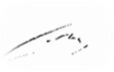 EKLER:“İş Tanımı”“Teklif Formu” (‘Tüzel Kişilik Formu’ ve ‘Mali Kimlik Formu’ dâhil)“Teknik Teklif + Mali Teklifi“Hizmet Sözleşmesi”